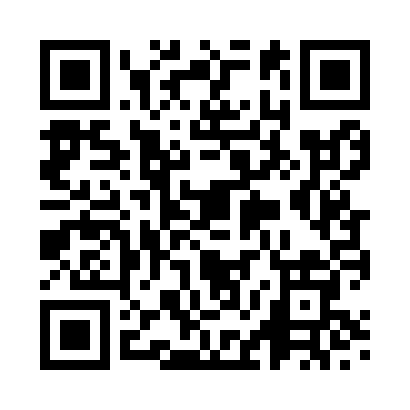 Prayer times for Abkettley, UKWed 1 May 2024 - Fri 31 May 2024High Latitude Method: Angle Based RulePrayer Calculation Method: Islamic Society of North AmericaAsar Calculation Method: HanafiPrayer times provided by https://www.salahtimes.comDateDayFajrSunriseDhuhrAsrMaghribIsha1Wed3:285:311:016:098:3210:362Thu3:245:291:016:108:3410:393Fri3:215:271:016:128:3510:424Sat3:185:251:006:138:3710:455Sun3:155:231:006:148:3910:486Mon3:115:211:006:158:4010:517Tue3:105:191:006:168:4210:518Wed3:095:171:006:178:4410:529Thu3:085:161:006:188:4510:5310Fri3:075:141:006:198:4710:5411Sat3:065:121:006:208:4910:5512Sun3:055:111:006:218:5010:5513Mon3:055:091:006:228:5210:5614Tue3:045:071:006:228:5410:5715Wed3:035:061:006:238:5510:5816Thu3:025:041:006:248:5710:5917Fri3:025:031:006:258:5810:5918Sat3:015:011:006:269:0011:0019Sun3:005:001:006:279:0111:0120Mon2:594:581:006:289:0311:0221Tue2:594:571:006:299:0411:0322Wed2:584:561:006:309:0611:0323Thu2:584:541:006:309:0711:0424Fri2:574:531:016:319:0911:0525Sat2:564:521:016:329:1011:0526Sun2:564:511:016:339:1111:0627Mon2:554:501:016:349:1311:0728Tue2:554:491:016:349:1411:0829Wed2:554:481:016:359:1511:0830Thu2:544:471:016:369:1611:0931Fri2:544:461:016:379:1811:10